Прикaз Министерства образования и науки Российской Федерации (Минобрнауки России) от 4 апреля 2014 г. N 267 г. Москва"Об утверждении Порядка проведения олимпиад школьников" 0Опубликовано: 4 июля 2014 г. в "РГ" - Федеральный выпуск №6420Зарегистрирован в Минюсте РФ 17 июня 2014 г.Регистрационный N 32694В соответствии с частью 3 статьи 77 Федерального закона от 29 декабря 2012 г. N 273-ФЗ "Об образовании в Российской Федерации" (Собрание законодательства Российской Федерации, 2012, N 53, ст. 7598; 2013, N 19, ст. 2326; N 23, ст. 2878; N 27, ст. 3462; N 30, ст. 4036; N 48, ст. 6165; 2014, N 6, ст. 562, ст. 566) и подпунктом 5.2.47 Положения о Министерстве образования и науки Российской Федерации, утвержденного постановлением Правительства Российской Федерации от 3 июня 2013 г. N 466 (Собрание законодательства Российской Федерации, 2013, N 23, ст. 2923; N 33, ст. 4386; N 37, ст. 4702; 2014, N 2, ст. 126; N 6, ст. 582), приказываю:1. Утвердить прилагаемый Порядок проведения олимпиад школьников.2. Признать утратившими силу приказы Министерства образования и науки Российской Федерации:от 22 октября 2007 г. N 285 "Об утверждении Порядка проведения олимпиад школьников" (зарегистрирован Министерством юстиции Российской Федерации 16 ноября 2007 г., регистрационный N 10496);от 6 октября 2009 г. N 372 "Об утверждении критериев отнесения олимпиад к соответствующим уровням олимпиад школьников" (зарегистрирован Министерством юстиции Российской Федерации 27 октября 2009 г., регистрационный N 15133);от 4 сентября 2008 г. N 255 "О внесении изменений в Порядок проведения олимпиад школьников, утвержденный приказом Министерства образования и науки Российской Федерации от 22 октября 2007 г. N 285" (зарегистрирован Министерством юстиции Российской Федерации 1 октября 2008 г., регистрационный N 12381);от 20 марта 2009 г. N 92 "О внесении изменений в Порядок проведения олимпиад школьников, утвержденный приказом Министерства образования и науки Российской Федерации от 22 октября 2007 г. N 285" (зарегистрирован Министерством юстиции Российской Федерации 27 апреля 2009 г., регистрационный N 13837);от 6 октября 2009 г. N 371 "О внесении изменений в Порядок проведения олимпиад школьников, утвержденный приказом Министерства образования и науки Российской Федерации от 22 октября 2007 г. N 285" (зарегистрирован Министерством юстиции Российской Федерации 24 ноября 2009 г., регистрационный N 15301);от 30 апреля 2010 г. N 457 "Об утверждении образцов дипломов победителей и призеров Олимпиады школьников" (зарегистрирован Министерством юстиции Российской Федерации 18 мая 2010 г., регистрационный N 17247);от 11 октября 2010 г. N 1006 "О внесении изменений в Порядок проведения олимпиад школьников, утвержденный приказом Министерства образования и науки Российской Федерации от 22 октября 2007 г. N 285" (зарегистрирован Министерством юстиции Российской Федерации 22 октября 2010 г., регистрационный N 18789).Министр Д. ЛивановПриложениеПорядок проведения олимпиад школьниковI. Общие положения1. Порядок проведения олимпиад школьников (далее - Порядок) определяет правила проведения олимпиад школьников (далее - олимпиад) и устанавливает критерии определения уровней олимпиад школьников, а также образцы дипломов победителей и призёров олимпиад.Настоящий Порядок не распространяется на всероссийскую олимпиаду школьников.2. Олимпиады проводятся в целях выявления и развития у обучающихся творческих способностей и интереса к научной (научно-исследовательской) деятельности, пропаганды научных знаний, содействия профессиональной ориентации школьников.3. Олимпиады проводятся ежегодно в рамках учебного года с 1 сентября по 1 апреля и включают не менее двух этапов. Заключительный этап олимпиады проводится в очной форме.4. Рабочим языком проведения олимпиад является русский язык.5. Взимание платы за участие в олимпиадах не допускается1.6. Экспертное и аналитическое сопровождение организации и проведения олимпиад осуществляет Российский совет олимпиад школьников (далее - РСОШ), формируемый Министерством образования и науки Российской Федерации.7. Перечень олимпиад и их уровни утверждаются Министерством образования науки Российской Федерации (далее - Минобрнауки России)2 на предстоящий учебный год до 1 сентября.Критерии определения уровней олимпиад приведены в приложении N 1 к настоящему Порядку.8. Перечень олимпиад формируется на основании заявок организаторов, содержащих информацию о полном наименовании организатора олимпиады, полном наименовании олимпиады, профиле олимпиады, соответствующем одному или нескольким общеобразовательным предметам или одной или нескольким укрупненным группам направлений подготовки и специальностей высшего образования, конкретных сроках и времени, количестве этапов и месте проведения олимпиады, а также организационно-технологической модели её проведения, полномочиях органов (оргкомитета олимпиады, методической комиссии олимпиады, жюри олимпиады, апелляционной комиссии олимпиады), формируемых для организации и проведения олимпиады, участниках олимпиады, их правах и обязанностях (далее - условия и требования по проведению олимпиады), об истории олимпиады, публичных контактных данных оргкомитета олимпиады, официальном сайте организатора олимпиады или официальном сайте олимпиады в информационно-телекоммуникационной сети "Интернет" (далее - сеть "Интернет"), статистических и аналитических результатах олимпиады, олимпиадных заданиях не менее чем за два года (для организатора олимпиад по другим профилям, входящих в Перечень олимпиад в течение трех предыдущих лет, - не менее чем за один год), предшествующих году подачи заявки, сведениях об обеспечении организации и проведения олимпиады необходимыми ресурсами (организационными, материальными, финансовыми, методическими, кадровыми), смете на организацию и проведение олимпиады (далее - заявка).9. Заявки для организации экспертизы на соответствие настоящему Порядку, критериям определения уровней олимпиад и результаты мониторинга качества организации и проведения олимпиад (в случае их наличия) направляются в РСОШ до 1 июня предстоящего учебного года. Заявки, поступившие позже указанного срока, к рассмотрению не принимаются.10. РСОШ на основе результатов экспертизы до 1 июля предстоящего учебного года направляет в Минобрнауки России предложения по Перечню олимпиад на предстоящий учебный год, включающий: полное наименование олимпиады, профиль олимпиады, соответствующий одному или нескольким общеобразовательным предметам или одной или нескольким укрупненных групп направлений подготовки и специальностей высшего образования, полное наименование организатора олимпиады, уровень олимпиады.11. Олимпиады проводятся одним или несколькими организаторами (далее - организатор).12. Организатором олимпиады могут выступать федеральные органы государственной власти, осуществляющие государственное управление в сфере образования, органы государственной власти субъектов Российской Федерации, осуществляющие государственное управление в сфере образования, организации, осуществляющие образовательную деятельность по образовательным программам высшего образования.13. Организатор олимпиад привлекает к организации и проведению олимпиад научные организации, государственные корпорации, организации, осуществляющие образовательную деятельность, общественные организации, осуществляющие деятельность в сфере образования, средства массовой информации, а также учебно-методические объединения.14. Организатор олимпиады:в срок до 1 сентября разрабатывает, утверждает и публикует на своём официальном сайте или официальном сайте олимпиады в информационно-телекоммуникационной сети "Интернет" (далее - сеть "Интернет") условия и требования по проведению олимпиады, олимпиадные задания прошлых лет и критерии их оценивания;формирует оргкомитет олимпиады, методическую комиссию олимпиады, жюри олимпиады, апелляционную комиссию олимпиады, утверждает их составы и полномочия;определяет количество баллов, необходимое для участия в последующих этапах олимпиады;обеспечивает хранение олимпиадных заданий;заблаговременно информирует совершеннолетних лиц, заявивших о своём участии в олимпиаде, родителей (законных представителей) несовершеннолетних лиц, заявивших о своём участии в олимпиаде, о сроках и местах проведения олимпиады, а также о настоящем Порядке, условиях и требованиях по проведению олимпиады;обеспечивает сбор и хранение согласий совершеннолетних лиц, заявивших о своём участии в олимпиаде, родителей (законных представителей) несовершеннолетних лиц, заявивших о своём участии в олимпиаде, на сбор, хранение, использование, распространение (передачу) и публикацию персональных данных своих несовершеннолетних детей, а также их олимпиадных работ, в том числе в сети "Интернет";утверждает результаты олимпиады и доводит их до сведения участников олимпиады;выдаёт дипломы победителям и призёрам олимпиады;в срок до 10 апреля представляет в РСОШ отчёт об организации и проведении олимпиады, публикует на своём официальном сайте или официальном сайте олимпиады в сети "Интернет" списки победителей и призёров олимпиады;в срок до 15 мая публикует на своём официальном сайте или официальном сайте олимпиады в сети "Интернет" с учётом условий и требований по проведению олимпиады, олимпиадные работы победителей и призёров олимпиады с указанием персональных данных участников олимпиады;в срок до 1 мая вносит в федеральную информационную систему обеспечения проведения государственной итоговой аттестации обучающихся, освоивших основные образовательные программы основного общего и среднего общего образования, и приёма граждан в образовательные организации для получения среднего профессионального и высшего образования сведения о лицах, являющихся победителями и призерами олимпиад3.15. В олимпиаде на добровольной основе принимают индивидуальное участие обучающиеся по образовательным программам основного общего и среднего общего образования, в том числе лица, осваивающие образовательные программы основного общего и среднего общего образования в форме семейного образования или самообразования, а также лица, осваивающие указанные образовательные программы за рубежом/16. К участию в последующем этапе олимпиады допускаются победители и призеры предшествующего этапа олимпиады.Победители и призёры олимпиады предыдущего учебного года, продолжающие обучение в организациях, осуществляющих образовательную деятельность по образовательным программам основного общего и среднего общего образования, а также в форме семейного образования или самообразования, к участию в олимпиаде допускаются минуя её отборочный(е) этап(ы).17. Совершеннолетнее лицо, заявившее о своём участии в олимпиаде до начала олимпиады подтверждает ознакомление с настоящим Порядком, условиями и требованиями по проведению олимпиады и представляет организатору олимпиады согласие на сбор, хранение, использование, распространение (передачу) и публикацию собственных персональных данных, а также олимпиадной работы, в том числе в сети "Интернет".Родитель (законный представитель) несовершеннолетнего лица, заявившего о своем участии в олимпиаде, до начала олимпиады подтверждает ознакомление с настоящим Порядком и представляет организатору олимпиады согласие на сбор, хранение, использование, распространение (передачу) и публикацию персональных данных несовершеннолетнего лица, чьим родителем (законным представителем) он является, а также олимпиадной работы, в том числе в сети "Интернет".Доступ к персональным данным, полученным от указанных лиц, и их обработка осуществляются в соответствии с законодательством Российской Федерации о персональных данных4.18. В месте проведения олимпиады вправе присутствовать представители организатора олимпиады, оргкомитетов и жюри соответствующего этапа олимпиады, должностные лица Министерства образования и науки Российской Федерации, должностные лица органов, осуществляющих государственный контроль (надзор) в сфере образования, представители РСОШ, а также граждане, аккредитованные в качестве общественных наблюдателей в порядке, установленном Минобрнауки России5.19. До начала соответствующего этапа олимпиады организатор олимпиады проводит инструктаж участников олимпиады - информирует об условиях и требованиях по проведению олимпиады, продолжительности олимпиады, порядке подачи апелляций о несогласии с выставленными баллами, о случаях удаления с олимпиады, а также о времени и месте ознакомления с результатами олимпиады.20. Во время проведения олимпиады участники олимпиады соблюдают настоящий Порядок, условия и требования по проведению олимпиады и следуют указаниям представителей организатора олимпиады. Во время проведения олимпиады участникам олимпиады запрещается иметь при себе средства связи, электронно-вычислительную технику, фото-, аудио- и видеоаппаратуру, справочные материалы, письменные заметки и иные средства хранения и передачи информации, за исключением средств, разрешенных организатором олимпиады в условиях и требованиях по проведению олимпиады, и специальных технических средств для участников олимпиады с ограниченными возможностями здоровья, инвалидов, детей-инвалидов.21. В случае нарушения участником олимпиады настоящего Порядка и (или) условий и требований по проведению олимпиады организатор олимпиады вправе удалить такого участника олимпиады из аудитории, при этом он лишается права дальнейшего участия в олимпиаде текущего года, а его результаты аннулируются.22. Подведение итогов олимпиады проводится по результатам личного (индивидуального) зачёта.23. Победители и призёры этапов олимпиады определяются путем оценивания зашифрованных (обезличенных) олимпиадных работ участников олимпиады на основании рейтинговой таблицы участников олимпиады, сформированной жюри олимпиады на основании суммы баллов, полученной участником за выполнение олимпиадных заданий, с учётом результатов апелляции.Победители и призёры заключительного этапа олимпиады признаются победителями и призёрами олимпиады.24. Количество победителей каждого этапа олимпиады не должно превышать 8 процентов от общего фактического числа участников этапа олимпиады. Общее количество победителей и призёров этапа олимпиады не должно превышать 25 процентов от общего фактического числа участников этапа олимпиады.25. Победителям олимпиады вручаются дипломы победителей олимпиады (диплом I степени), призёрам олимпиады - дипломы призёров олимпиады (дипломы II и III степени), образцы которых приведены в приложении N 2 к настоящему Порядку.26. По результатам проведенных олимпиад РСОШ до 15 июля прошедшего учебного года формирует и представляет в Минобрнауки России отчёт об организации и проведении олимпиад, а также их результатах.1Часть 2 статьи 77 Федерального закона от 29 декабря 2012 г. N 273-ФЗ "Об образования в Российской Федерации" (Собрание законодательства Российской Федерации, 2012, N 53, ст. 7598; 2013, N 19, ст. 2326; N 23, ст. 2878; N 27, ст. 3462; N 30, ст. 4036, N 48, ст. 6165; 2014, N 6, ст. 562, ст. 566).2С учетом положения части 3 статьи 77 Федерального закона от 29 декабря 2012 г. N 273-ФЗ "Об образования в Российской Федерации" (Собрание законодательства Российской Федерации, 2012, N 53, ст. 7598; 2013, N 19, ст. 2326; N 23, ст. 2878; N 27, ст. 3462; N 30, ст. 4036, N 48, ст. 6165; 2014, N 6, ст. 562, ст. 566).3Постановление Правительства Российской Федерации от 31 августа 2013 г. N 755 "О федеральной информационной системе обеспечения проведения государственной итоговой аттестации обучающихся, освоивших основные образовательные программы основного общего и среднего общего образования, и приема граждан в образовательные организации для получения среднего профессионального и высшего образования и региональных информационных системах обеспечения проведения государственной итоговой аттестации обучающихся, освоивших основные образовательные программы основного общего и среднего общего образования" (Собрание законодательства Российской Федерации, 2013, N 36, ст. 4583).4Федеральный закон от 27 июля 2006 г. N 152-ФЗ "О персональных данных" (Собрание законодательства Российской Федерации, 2006, N 31, ст. 3451; 2009, N 48, ст. 5716; N 52, ст. 6439; 2010, N 27, ст. 3407; N31, ст. 4173, ст. 4196; N 49, ст. 6409; 2011, N 23, ст. 3263; N 31, ст. 4701; 2013, N 14, ст. 1651; N 30, ст. 4038).5Порядок аккредитации граждан в качестве общественных наблюдателей при проведении государственной итоговой аттестации по образовательным программам основного общего и среднего общего образования, всероссийской олимпиады школьников и олимпиад школьников, утвержденный приказом Министерства образования и науки Российской Федерации от 28 июня 2013 г. N 491 (зарегистрирован Министерством юстиции Российской Федерации 2 августа 2013 г., регистрационный N 29234).Приложение N 1 к Порядку проведения олимпиад школьниковКритерии определения уровней олимпиад школьниковКритерии включения олимпиад школьников в Перечень олимпиад1. Проведение организатором олимпиады школьников (далее - олимпиада) в соответствии с Порядком проведения олимпиад школьников (далее - Порядок) не менее двух лет, предшествующих году подачи заявки, в случае подачи заявки на включение олимпиады в Перечень олимпиад впервые при условии, что олимпиады иного профиля этого же организатора олимпиады не включались в Перечень олимпиад в течение трёх предыдущих лет.2. Проведение организатором олимпиады в соответствии с Порядком не менее одного года, предшествующего году подачи заявки, при условии, что олимпиада иного профиля этого же организатора олимпиад включалась в Перечень олимпиад в течение трех предыдущих лет.3. Творческий характер олимпиадных заданий и других видов испытаний.4. Обеспечение свободного доступа лиц, указанных в пункте 15 настоящего Порядка, к участию в олимпиаде.5. Наличие на официальном сайте организатора или официальном сайте олимпиады в сети "Интернет" условий и требований по проведению олимпиады, определенных организатором олимпиады, олимпиадных заданий прошлых лет, информации о победителях и призёрах олимпиады не менее чем за один год, предшествующий году подаче заявки.6. Число участников олимпиады не менее 200 человек.Доля победителей и призёров олимпиады от общего числа участников каждого этапа олимпиады - не более 25%, доля победителей от общего числа участников каждого этапа олимпиады - не более 8%.7. Наличие у организатора олимпиады необходимых организационных, методических, кадровых, материально-хозяйственных, финансовых ресурсов, а также опыта проведения олимпиад.Критерии присвоения уровней олимпиадам школьников, включенных в Перечень олимпиад1. Количество субъектов Российской Федерации, представители которых приняли участие в олимпиаде (от каждого субъекта должно быть представлено не менее 5 участников олимпиады школьников):- пороговое значение критерия отнесения олимпиады к I уровню - не менее 25 субъектов Российской Федерации;- пороговое значение критерия отнесения олимпиады ко II уровню - не менее 12 субъектов Российской Федерации или не менее двух федеральных округов и не менее 50% от числа регионов, входящих в состав каждого федерального округа;- пороговое значение критерия отнесения олимпиады к III уровню - не менее 6 субъектов Российской Федерации или не менее 50% от числа регионов, входящих в состав федерального округа, на территории которого располагается организатор олимпиады.2. Возрастной охват участников олимпиады (доля участников невыпускных классов от общего количества участников):- пороговое значение критерия отнесения олимпиады к I уровню - не менее 30%;- пороговое значение критерия отнесения олимпиады ко II уровню - не менее 25%;- пороговое значение критерия отнесения олимпиады к III уровню - не менее 20%.3. Творческий характер и уровень сложности олимпиадных заданий:- пороговое значение критерия отнесения олимпиады к I уровню - на заключительном этапе не менее 70% оригинальных творческих заданий, не менее 50% заданий высокого уровня сложности;- пороговое значение критерия отнесения олимпиады ко II уровню - на заключительном этапе не менее 50% оригинальных творческих заданий заключительного этапа, не менее 40% заданий высокого уровня сложности;- пороговое значение критерия отнесения олимпиады к III уровню - на заключительном этапе не менее 30% оригинальных творческих заданий, не менее 30% заданий высокого уровня сложности.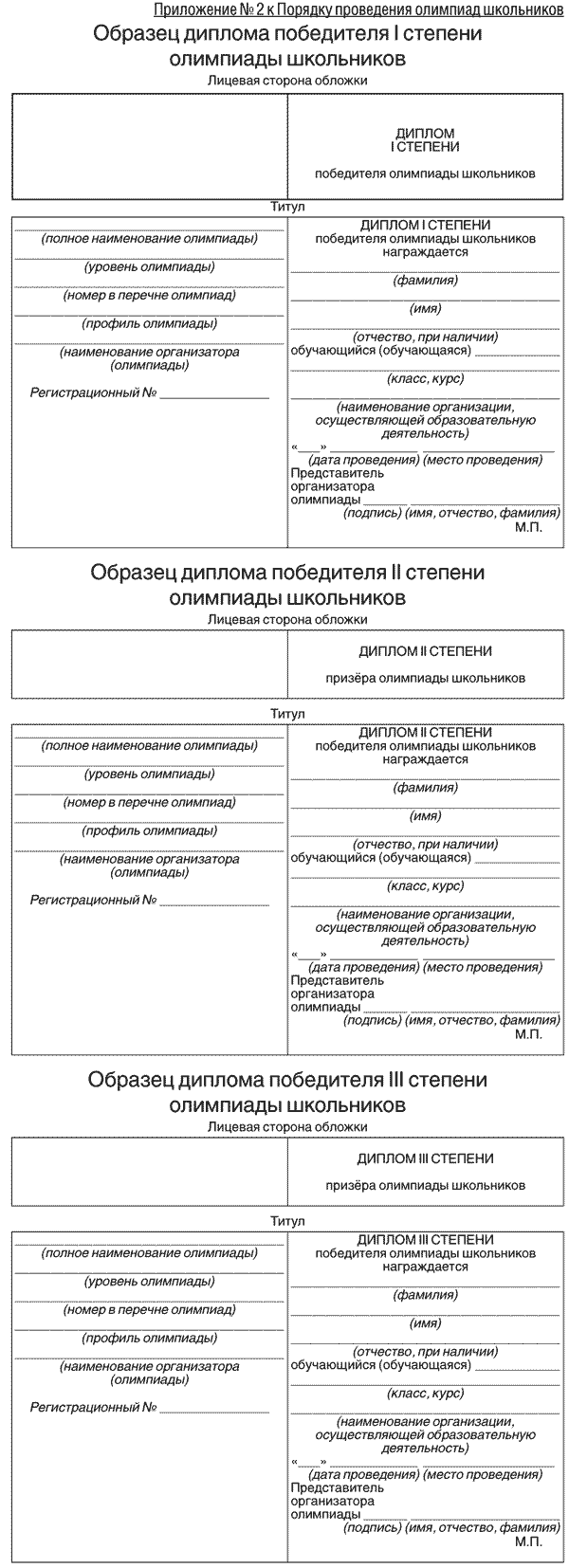 